Data 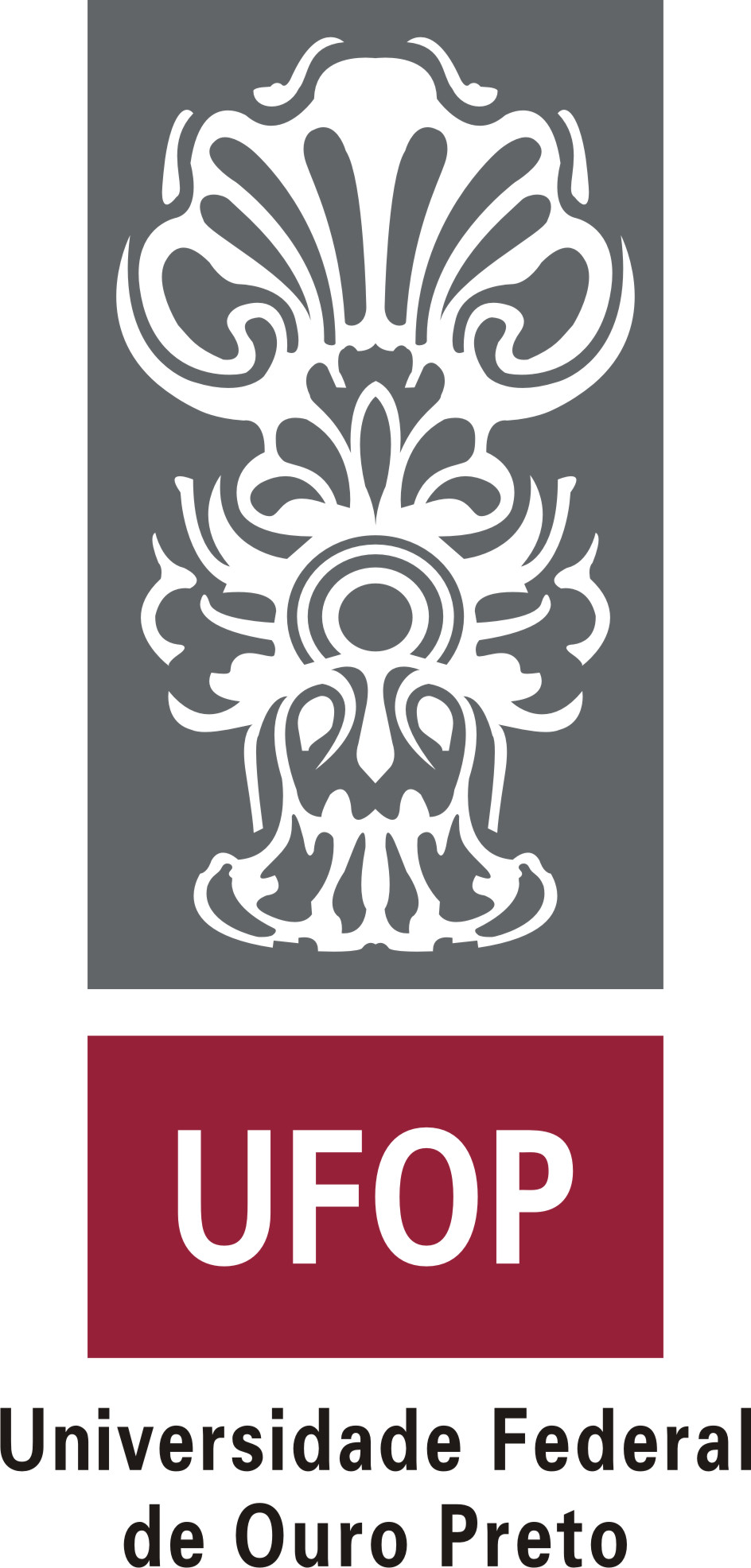 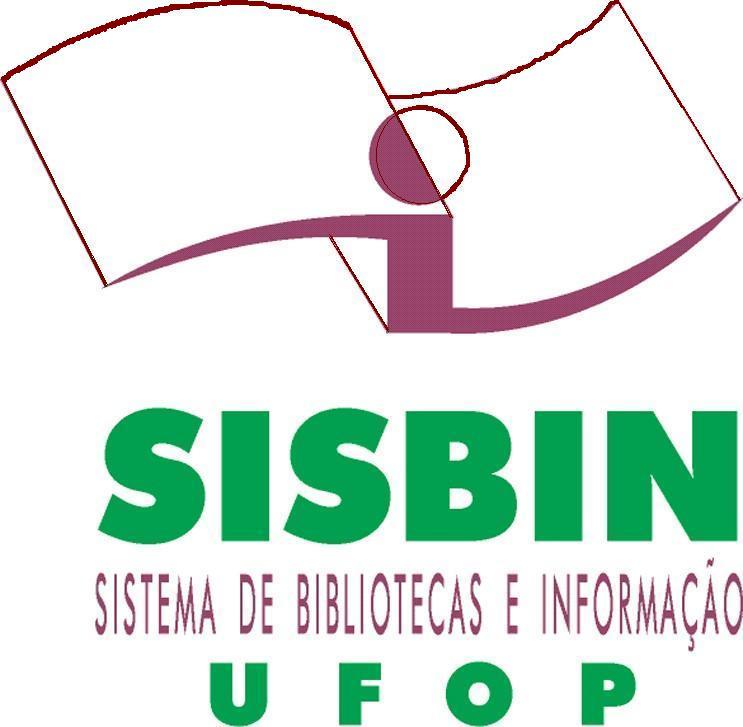 